【报告公示类型】工作场所职业病危害因素定期检测工作场所职业病危害因素定期检测工作场所职业病危害因素定期检测工作场所职业病危害因素定期检测【用人单位名称、地址、联系人】【用人单位名称、地址、联系人】【用人单位名称、地址、联系人】【用人单位名称、地址、联系人】【用人单位名称、地址、联系人】【报告编制人、审核人、签发人】【报告编制人、审核人、签发人】【报告编制人、审核人、签发人】【报告编制人、审核人、签发人】【报告编制人、审核人、签发人】【现场调查人员】【现场调查人员】王施平、洪远成王施平、洪远成王施平、洪远成【现场调查时间】【现场调查时间】2021年07月05日【单位陪同人】蒋裕祥【现场采样、检测人员】【现场采样、检测人员】洪远成、厉景帅洪远成、厉景帅洪远成、厉景帅【现场采样、检测时间】【现场采样、检测时间】2021年07月07日【单位陪同人】蒋裕祥【现场调查、采样/检测影像资料】【现场调查、采样/检测影像资料】【现场调查、采样/检测影像资料】【现场调查、采样/检测影像资料】【现场调查、采样/检测影像资料】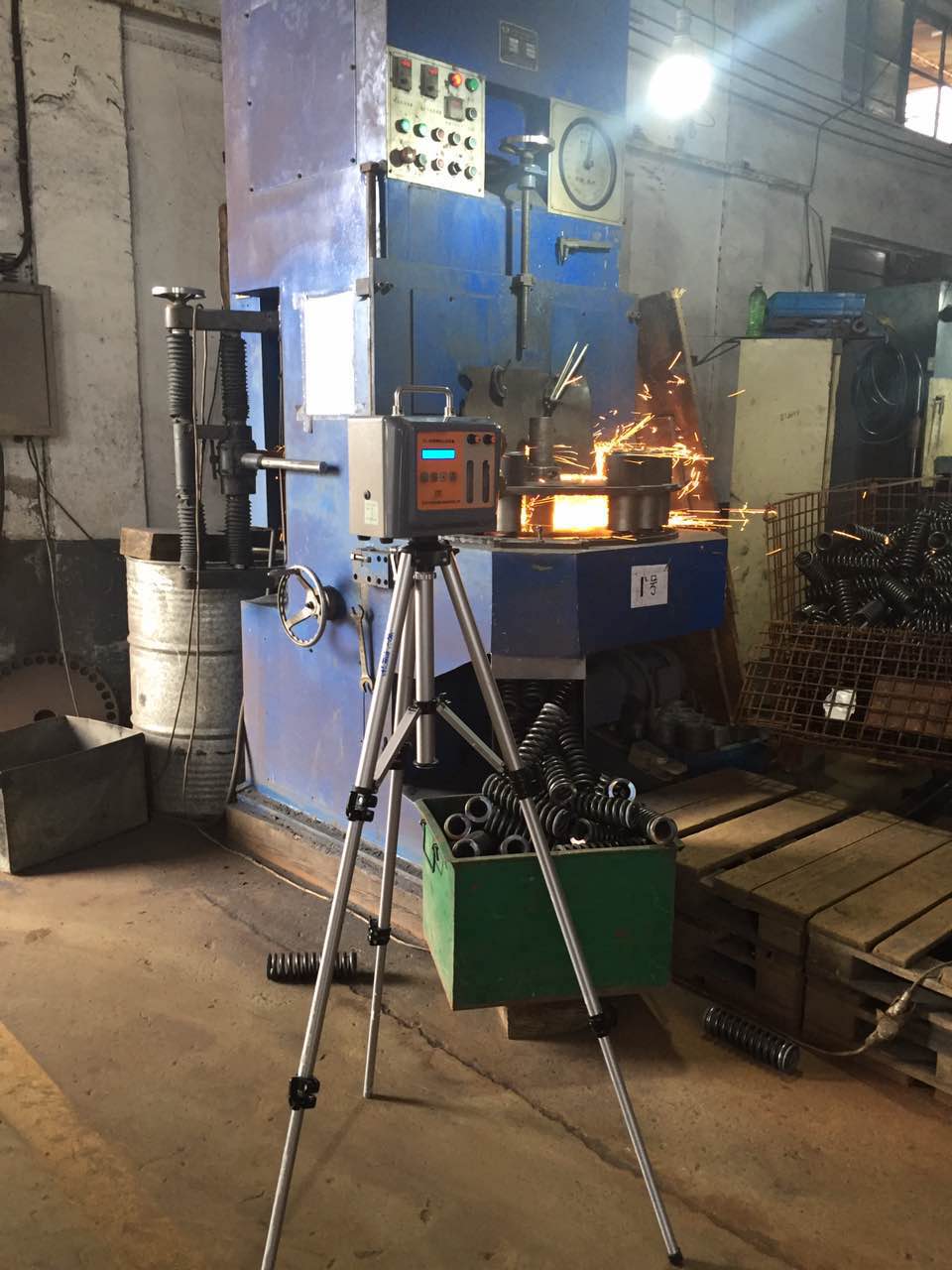 